          Vendors/Programs Fair 2019 Exhibitor Registration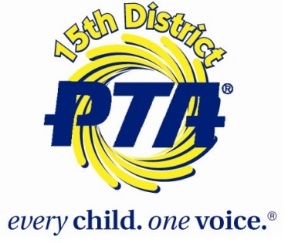 Waggener High School Gym330 S. Hubbards Lane, Louisville, KY 40207Thursday March 14, 2019Set-Up 2:30 pm, starts at 3:30 pm ---Ends by 7:30 pm*Included will be Catholic Schools, Booster Clubs and other Organizations looking for Fundraising Company NameMailing AddressCity				State		Zip 			PhoneE-mail							Web Address Representatives in Attendance:Name									PhoneName									PhoneSend confirmation information toProduct(s) to be displayed or services offeredIs your exhibit a tabletop display __________              Free Standing __________	              Other __________Will you need electricity? __________Yes            _________NoWill your company donate a door prize that we will be able to give away? __________Yes           _________NoIf your company HAS NOT previously exhibited with the 15th District PTA list other convention/conferences where you have exhibitedThe 15th District PTA requires exhibitors at the 15th District PTA functions to sign an agreement that their fund raising programs oppose door-to-door sales by students.	Company _________________________________________________________________ 		     _________________________________________________________________ 		        (Signature)							(Date)	                 _________________________________________________________________ 		        (Print Name)							(Title)Enclosed is a check, made payable to 15th District PTA, in the amount of $__________ for _____ exhibit space(s) (space with one 6’-8’ table) at $75.00/ space, $__________, if electricity is needed add $25.00 _____.  Total of your enclosed check $_______________.This form and your payment must be received no later than March 1, 2019.  Mail to 15th District PTA, P.O. Box 35444 Louisville KY 40203.  If you have any questions you may contact Eddie Squires at pta.eddie@gmail.com or 502-930-3516 Autumn Neagle at 15thdistrictpta.president@gmail.com or 502-718-2590.Note:  Cancellations postmarked after March 2, 2019-will incur a $35.00 service charge.  No exhibit fees will be refunded for cancellation postmarked on or after March 4, 2019